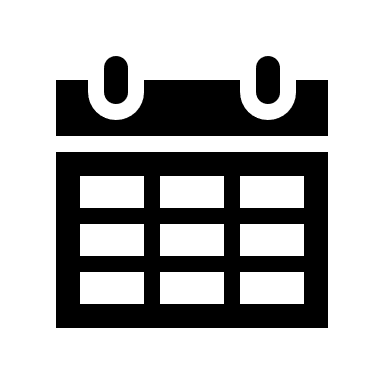 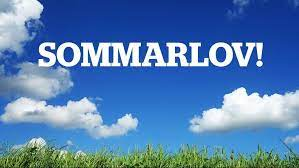 Allmänt:Alla treor kommer till skolan tisdag 9:00 för att städa ur sitt skåp, lämna eventuella kvarvarande böcker till resp. lärare, skriva utvärdering och lämna sin nyckel till Sabina. (Adam har Sa19, Armend har Na19B och Tamara och Greger har Na19A)Alla åk 1 och 2 har ett pass med sin mentor onsdag 12:15 för att lämna eventuella kvarvarande böcker, städa ur skåp och göra en utvärdering.Na1:Ma 2C Tisdag: Omprov kl. 12.15 i Aulan. Sista dag för inlämning av statistikuppgiften.Onsdag: Läxförhör statistik (obligatoriskt).Tisdag: Grillning/Laserdome (efter mattelektionen)Idrott Onsdag: Lektion på Olympiafältet, plan 10. Ni får välja vilken aktivitet ni vill göra på lektionen. Mejla Adam vilken aktivitet ni vill göra på lektionen senast tisdagen den 7 juniSa1A: Hi 1B: Tisdag: BetygsinformationIdrott Onsdag: Lektion på Olympiafältet, plan 10. Ni får välja vilken aktivitet ni vill göra på lektionen. Mejla Adam vilken aktivitet ni vill göra på lektionen senast tisdagen den 7 juniSa1B: Idrott Onsdag: Lektion på Olympiafältet, plan 10. Ni får välja vilken aktivitet ni vill göra på lektionen. Mejla Adam vilken aktivitet ni vill göra på lektionen senast tisdagen den 7 juniNa20A: Jumpyard på onsdag eftermiddag (exakt tid saknas just nu eleverna håller på att boka)Na20B: Onsdag: Svara på enkät och städa ur ert skåp tillsammans i mentorsklassen med er mentor.Hi 1B: Tisdag: BetygsinformationTorsdagAvslutning åk 1 och 2 samlas på innergården 10:00. Därefter samling mentorsvis. (matkort gäller)FredagStudent. Treor samlas på innergården 10:00. Utspring ungefärliga tider:12:15 Na19A12:20 Na19B12:25 Sa19Viktigt att ni i årskurs 3 lämnar tillbaka böcker och datorer som ni har lånat. Böcker lämnar ni till respektive lärare, alternativ i deras fack utanför Sabina. Datorer lämnas/betalas till David.Årskurs tre lämnar tillbaka nyckeln till Sabina när ni har städat ur ert skåp.Vi önskar er ett långt och skönt sommarlov och till våra studenter ett STORT lycka till och tack för er tid här hos oss 